T.C. KASTAMONU ÜNİVERSİTESİ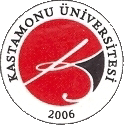                                             İSTEĞE BAĞLI (GÖNÜLLÜ) STAJ FORMUCumhurbaşkanlığı İnsan Kaynakları Ofisi Başkanlığı tarafından başlatılan, Ulusal Staj Programı kapsamında Kariyer Kapısı adlı platform üzerinden başvuru yapan ve isteğe bağlı (gönüllü) staj yapacak olan aşağıda bilgileri yer alan öğrencimizin stajını …. gün süreyle kuruluşunuzda yapmasında göstereceğiniz ilgiye teşekkür eder, kuruluşunuzda stajını tamamlayan öğrencilerimizin, iş kazası ve meslek hastalığı sigorta priminin kurumumuz tarafından ödeneceğini taahhüt eder, çalışmalarınızda başarılar dileriz.STAJ YAPILAN YERİNİŞVEREN VEYA YETKİLİNİNÖĞRENCİNİN NÜFUS KAYIT BİLGİLERİDers AdıStaj Süresi(İş Günü)Hemşirelik Esasları20İç Hastalıkları Hemşireliği15Cerrahi Hastalıkları Hemşireliği15Doğum ve Kadın Hastalıkları Hemşireliği15Çocuk Sağlığı ve Hastalıkları Hemşireliği15Adı SoyadıÖğrenci NoÖğretim Yılıe-posta adresiTelefon No.İkametgah AdresiAdıAdresiÜretim/Hizmet AlanıSağlıkSağlıkSağlıkSağlıkSağlıkTelefon NoFAKS No.e-posta adresiWeb AdresiStaja Başlama TarihiBitiş TarihiSüresi(gün)Adı SoyadıGörev ve Ünvanıİmza / Kaşee-posta adresiİmza / KaşeTarihİmza / KaşeSoyadıNüfusa Kayıtlı Olduğu İlAdıİlçeBaba AdıMahalle- KöyAna AdıT.C.Kimlik No.Doğum YeriDoğum TarihiÖĞRENCİNİN İMZASIFAK./YÜK.OK. ONAYIBelge üzerindeki bilgilerin doğru olduğunu bildirir, staj yapacağımı taahhüt ettiğim adı geçen firma ile ilgili staj evraklarının hazırlanmasını saygılarımla arz ederimTarih:Sosyal Güvenlik Kurumuna Staja başlama giriş işlemi yapılmıştır.Tarih: